Wo *befindet sich meine Bibliothek?Wo ist meine nächste Bibliothek?Du findest das so heraus:Lass dir von einer erwachsenen Person helfen.Öffne einen Computer, ein Tablet oder ein Handy.Klicke auf eine *Suchmaschine.In das *Suchfeld gibst du „Heidelberg Bibliothek“ und zusätzlich den Namen deines *Stadtteils ein. Die Seite zeigt dir an,wie die Bibliothek heißt.wo die Bibliothek ist.Du schaust auf einem *Stadtplan, wie du zu der Bibliothek kommst.Beachte dabei die Öffnungszeiten.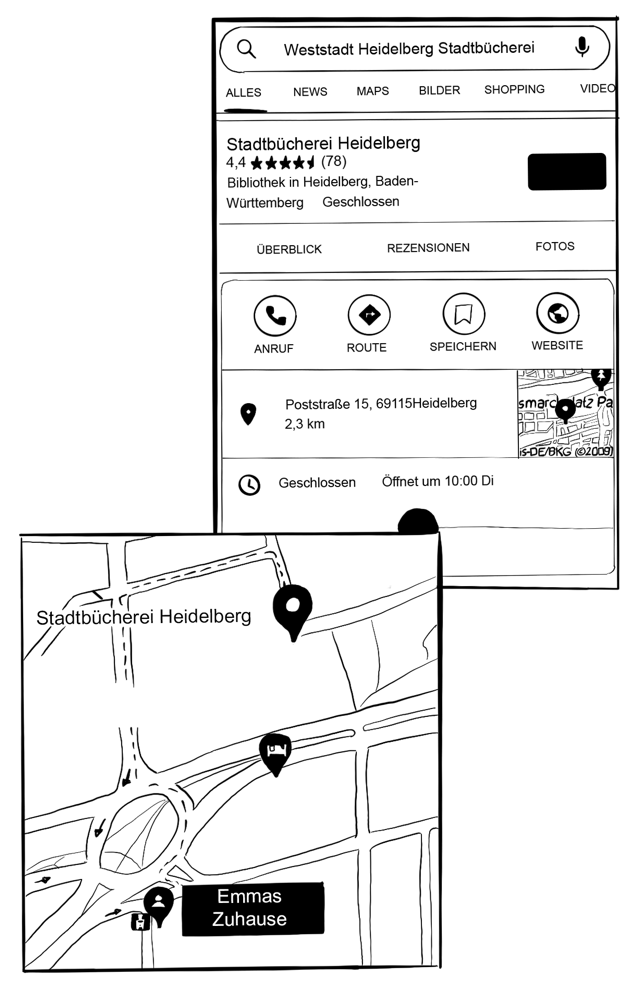 Ein Beispiel:Emma wohnt in der Weststadt in der Römerstraße 15.Sie startet ihren Computer und klickt auf eine Suchmaschine.Sie gibt „Heidelberg Bibliothek Weststadt“ 
in das Suchfeld ein. Der Name wird angezeigt: 
„Stadtbücherei Heidelberg“. Die Adresse ist: Poststraße 15.Emma schaut nun auf dem Stadtplan.Wie kommt sie zur Bibliothek?Emma schaut auf die Uhr. Die Bibliothek macht nämlich erst am Dienstag um 10 Uhr auf. Wo befindet sich die Bibliothek in deiner Nähe?Worterklärungen:befindet sichÄhnliche Wörter sind: sich aufhalten, irgendwo seindie Suchmaschine,die SuchmaschinenMit einer Suchmaschine suchst du im Internet nach Informationen.das Suchfeld,die SuchfelderDu gibst in ein Suchfeld das Wort ein, nachdem du suchen willst.das Stadtteil,die StadtteileEin Stadtteil ist ein Teil einer Stadt. Zum Beispiel ist Neuenheim ein Stadtteil der Stadt Heidelberg.der Stadtplan,die StadtpläneEin Stadtplan zeigt eine Stadt von oben.